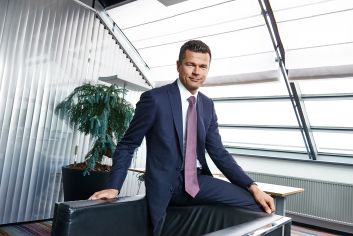 „Die Zusammenarbeit mit ADS ist nur ein weiterer Schritt auf dem Weg zu einem führenden Anbieter von Mobilitätslösungen für die Speditionsbranche in Europa“. Martin Vohanka, Geschäftsführer von Eurowag.Eurowag übernimmt Mehrheit von ADSEUROWAG und ADS kündigen an, gemeinsam zu einem führenden Anbieter von integrierten Mobilitätslösungen in Europa zu werdenDATUM: 28/01/ 2019
Barcelona, Spanien / Prag, Tschechische RepublikEurowag hat heute die Übernahme einer Mehrheitsbeteiligung an ADS, einem führenden Anbieter von Tankkarten für Tankstellen in Spanien und Portugal, bekannt gegeben. Die Transaktion ist Teil der langfristigen Strategie von Eurowag, seine Präsenz auf den iberischen Märkten und Westeuropa zu stärken und das Ergebnis der Pläne von ADS, sich mit einer führenden europäischen Marke zusammenzuschließen.Kunden von Eurowag- und ADS profitieren von einem großen Angebot an Mobilitätsdienstleistungen in ganz Europa.Eurowag, ein schnell wachsender Anbieter von Mobilitätslösungen und ein registrierter EETS-Anbieter, gab heute die Übernahme einer Mehrheitsbeteiligung an ADS bekannt. ADS ist ein führender Anbieter von Tankkarten für Kraftfahrzeuge auf den iberischen Märkten.Eurowag stärkt damit seine Position als europaweit führender Anbieter von Mobilitätslösungen für den gewerblichen Straßengüterverkehr. Die Übernahme von ADS erweitert den Marktanteil von Eurowag in Spanien und Portugal auf 50 Prozent. Die gemeinsamen Kunden werden von einzigartigen Mobilitätsdienstleistungen profitieren, mit denen beide Unternehmen ihre Tankkartenangebote ergänzen. Vor diesem Hintergrund erwatet Eurowag eine höhere Kundenbindung und steigende Umsätze. Nach der Übernahme wird der konsolidierte Umsatz von Eurowag im Jahr 2018 2 Mrd. EUR erreichen. „Wir haben eine lange Tradition in Bezug auf die Kraftstoff- und Mautakzeptanz in Spanien und sind mit unseren Vertriebsteams seit 2016 auf dem spanischen und portugiesischen Markt vertreten. Die Zusammenarbeit mit ADS ist nur ein weiterer Schritt auf dem Weg zu einem führenden Anbieter von Mobilitätslösungen für die Speditionsbranche in Europa. Unsere Kernstärke sind unsere Mitarbeiter. Wir freuen uns, alle neuen Kollegen von ADS im bereits 700-köpfigen Team der Eurowag-Familie begrüßen zu können”, sagt Martin Vohanka, Geschäftsführer von Eurowag.Die Ankündigung der Übernahme erfolgt nur wenige Wochen nach einem weiteren strategischen Schritt in der Region: Die Eröffnung einer der größten Lkw-Tankstellen von Eurowag in Figueres nahe der spanischen Grenze zu Frankreich.Über EurowagEurowag wurde vor etwas mehr als 20 Jahren gegründet und ist der am schnellsten wachsende integrierte Mobilitätsanbieter in Europa, der das Leben der gewerblichen Straßenverkehrsunternehmen erleichtern will. Ob Kraftstoff- und Mautgebühren, Steuererstattungen, Flottenmanagement oder eine einfache Beratung – wir stehen bereit, um unseren Kunden dabei zu helfen, ihre mehr als 300.000 Fahrzeuge in Europa, Asien und im Nahen Osten in Bewegung zu halten. Unsere Kundenorientierung und die unermüdliche Suche nach Innovationen werden flankiert von einer hohe Finanzkraft mit einem EBITDA-Wachstum von 44 % im Jahr 2017. Weitere Informationen finden Sie unter www.eurowag.comÜber ADSDie Marke ADS wurde von Unternehmern aus den Regionen Alava und Salamanca gegründet. Die Geschichte des aus Alava stammenden Firmenteils reicht bis auf das Jahr 2001 zurück, während der aus Salamanca stammende Teil 1988 gegründet wurde. BeideTeile arbeiten seit 2004 eng zusammen und haben dabei eine führende Tankkartenmarke geschaffen, die ihren Kunden eine Reihe zusätzlicher Serviceleistungen im Straßengüterverkehr bietet. ADS bedient über 4.000 Kunden in Spanien und Portugal und verfügt über einen erheblichen Marktanteil. Weitere Informationen finden Sie unter www.arraia-oil.com.